Paradigms in Psychology: An Overview and ApplicationA wide variety of theories and paradigms in psychology give frameworks for comprehending human behavior and mental processes. A quick summary of three paradigms will be given in this essay: one from the philosophical foundations (Chapter 4), one from the biological foundations (Chapter 5), and one from the fields of associationism, voluntarism-structuralism, or functionalism (Chapters 7–9). We will also investigate the modern relevance of one chosen paradigm in further detail. We will next go over three examples of how this paradigm can be used to examine behavior in daily life, highlighting its advantages and disadvantages.Paradigms in Psychology: Paradigms Overview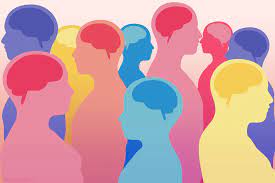 The philosophical foundation's paradigm focuses on understanding human behavior through introspection, consciousness, and subjective experiences. Wilhelm Wundt, credited with founding the first psychology laboratory in Leipzig, Germany, in 1879, is a well-known representative of this paradigm. According to Wundt, one can learn about the makeup of the mind by examining the components of consciousness, such as sensations, feelings, and images. By putting a strong emphasis on meticulous observation and empirical research, this paradigm helped pave the way for modern psychology.The biological foundation's paradigm places a strong emphasis on how biology, genetics, and neuroscience all affect how people behave. It acknowledges that biological aspects, including brain anatomy, hormones, and genetic predispositions, significantly influence human cognition, emotions, and behavior. The study of scientists who studied the connections between the brain and behavior, such as Franz Gall, Paul Broca, and Karl Lashley, is referenced in this paradigm. We can now examine the brain bases of a variety of psychological phenomena thanks to developments in neuroimaging techniques, which add to our understanding of the biological foundation of behavior.The functionalism paradigm emphasizes the adaptive roles of behavior and how they support the survival and well-being of an organism. The study of mental processes in terms of their function and how they aid people in adjusting to their environment is prioritized by this paradigm, which is linked to persons like William James. Functionalists are interested in how people behave in the real world and how that behavior helps them achieve their goals. This paradigm offers important new insights into how psychological processes affect human behavior and cognition by evaluating their objectives and functions.Paradigms in Psychology: Application of Functionalism ParadigmThe focus on the adaptive aspect of behavior in the functionalism paradigm means that it is still very relevant in contemporary psychology. Here, we'll look at three instances of how functionalism can be used to examine behavior in real-world settings. Functionalism can provide insight into how people make decisions by evaluating how they assess their options and select the most adaptive course of action. It recognizes that making decisions helps one reach their personal goals and adjust to changing situations. For instance, functionalism can explain why people choose to prioritize their academic obligations to pursue their educational goals or choose to make healthier eating choices to improve physical well-being. Psychologists can offer advice on how to improve decision-making processes in a variety of circumstances by studying the adaptive mechanisms that underlie them.Functionalism offers insights into the adaptive roles that emotions play in helping people connect with others and react to their environment. This is known as emotion regulation. The techniques people use to control and alter their emotional experiences are known as "emotion regulation." Functionalism can explain how feelings act as signals that people can use to detect danger, rewards, or social indications. Functionalism, for instance, can explain why people react with flight or fight when faced with possible threats. The development of efficient emotion control techniques can be aided by interventions that are informed by an understanding of the adaptive roles of emotions.Functionalism can be used to investigate social bonds and relationships by looking at how they affect people's survival and well-being. Social ties serve crucial adaptive roles such as offering support, safety, and a sense of belonging. Functionalism helps explain why people create social relationships, take on altruistic actions, and look for companionship. Functionalism, for instance, explains why people make friends to improve their mental health or cooperate with others to strengthen a group's cohesiveness. Interventions designed to promote healthy social connections benefit from the knowledge of the adaptive roles played by social interactions.Paradigms in Psychology: Strengths and Weaknesses of the Functionalism ParadigmThe functionalism paradigm has several advantages that help ensure its continuous applicability in psychology. By taking into account behavior's adaptive purposes and functions, it offers a comprehensive viewpoint on behavior. It provides insights into practical applications and solutions by highlighting the behavioral components that are useful. Functionalism also acknowledges the significance of individual characteristics and context, making it possible to study behavior in more detail.Functionalism does, however, have its limitations. By boiling complicated behaviors down to their adaptive purposes, it could oversimplify them while possibly omitting other influencing elements. Furthermore, functionalism lacks accuracy in quantifying behavior and mainly relies on subjective interpretations. Functionalism can be combined with other paradigms, and rigorous research procedures can be used to overcome these constraints and provide a more thorough knowledge of behavior.Our understanding of human behavior and mental processes has been affected by a variety of paradigms that make up psychology. The focus on the adaptive purposes of conduct that the functionalism paradigm places on behavior set it apart from the other paradigms, which each offer distinctive insights. We have seen how functionalism offers important insights into behavior in daily life through the examples of decision-making, emotion control, and social bonding. Functionalism can be applied indefinitely by psychologists as long as they are aware of its benefits and drawbacks. This will help them better understand human behavior and create efficient interventions that will improve people's adaptability and well-being in modern society.https://youtu.be/RGeUnjLg1cYReferences:Apa.org. (2023). Available at: https://www.apa.org/topics/cognitive Graham, G. (2019). Behaviorism (Stanford Encyclopedia of Philosophy). [online] Stanford.edu. Available at: https://plato.stanford.edu/entries/behaviorism/.https://www.facebook.com/verywell (n.d.). Social Psychology Field Overview. [online] Verywell Mind. Available at: https://www.verywellmind.com/what-is-social-psychology-2795908 